NASLOVAutor1, Autor2, Autor31Institucija ili firma, država, imejl adresa2Institucija ili firma, država, imejl adresa3Institucija ili firma, država, imejl adresaApstrakt: Ovo je primer pripreme apstrakta za SPMS 2023 i ICPES 2023. Apstrakt treba da sadrži približno 300 reči, otkucanih u MS Word-u. Pripremljen apstrakt poslati najkasnije do 1. septembra 2023. godine na imejl adresu: icpespms23@gmail.com. Apstrakt treba jasno da sadrži cilj, rezultate i zaključak istraživanja koji će biti prezentovani u finalnoj verziji rada.  Podešavanje stranica rada (Page Setup) podrazumeva podešavanje margina stranice od 2.5 cm sa svih strana. Naslov centrirati na vrhu stranice. Font naslova treba da bude Calibri, a veličina fonta 16. Naslov otkucati VELIKIM slovima, boldirano, a ispod naslova navesti imena autora rada i institucije sa koje dolaze, kao što je dato u primeru. Za tekst rada preporučuje se font Calibri, veličina fonta 12, sa duplim proredom kroz tekst i između paragrafa. Na kraju apstrakta navesti 5-8 ključnih reči i obavezno korespondirajućeg autora sa nazivom institucije, adresom i imejl adresom, kao u datom primeru.Ključne reči: 5-8 ključnih reči odvojenih zapetomKorespondirajući autor: Ime, institucija ili firma, država, imejl adresa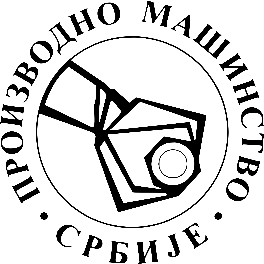 Society of Production EngineeringSPMS 202339.  Savetovanje proizvodnog mašinstva SrbijeICPES 202339th International Conference on Production Engineering of Serbia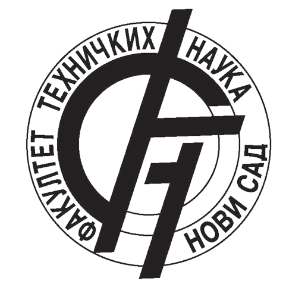 Faculty of Technical Sciences University of Novi SadNovi Sad, Serbia, 26. – 27. October 2023Novi Sad, Serbia, 26. – 27. October 2023Novi Sad, Serbia, 26. – 27. October 2023